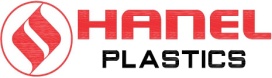 TUYỂN DỤNG LAO ĐỘNG 2020	Công ty cổ phần Hanel xốp nhựa được thành lập 09/12/1994;	Vốn điều lệ: 50 tỷ với 04 nhà máy và 400 lao động;	Website: http://www.hanelplastics.com.vn.Địa chỉ trụ sở chính: B15, đường công nghiệp 6, Khu công nghiệp Sài Đồng B, Long Biên, Hà Nội. Là công ty chuyên sản xuất các sản phẩm xốp, nhựa thay thế cho hàng nhập khẩu với 02 nhà máy nhựa, 01 nhà máy xốp và 01 nhà máy bảo dưỡng khuôn mẫu.Hiện nay, do nhu cầu mở rộng sản xuất kinh doanh, công ty chúng tôi cần tuyển các vị trí sau đây làm việc tại Khu công nghiệp Sài Đồng B, Long Biên, Hà Nội:	CÔNG NHÂN KỸ THUẬT: Yêu cầu: - Nam, tuổi từ 20 tuổi – 30 tuổi- Tốt nghiệp các trường Đại học, Cao đẳng chuyên ngành điện công nghiệp, cơ khí; - Có vốn hiểu biết nhất định về công nghệ đùn ép nhựa là một lợi thế;- Có khả năng đọc hiểu bản vẽ kỹ thuật;- Chăm chỉ, nhiệt tình với công việc;Thu nhập: Thu nhập từ 7.000.000 – 9.000.000VNĐ/tháng (tùy năng lực và khả năng đáp ứng công việc khi phỏng vấn)(Chưa bao gồm ăn ca và các chế độ khác);Số lượng: 05Hồ sơ:Sơ yếu lí lịch có xác nhận của chính quyền địa phương 6 tháng trở lại đây;Giấy khám sức khoẻ mới nhất (6 tháng);Phô tô CMT, hộ khẩu;Đơn xin việc; Bằng cấp liên quan;Địa điểm làm việc: B15, đường công nghiệp 6, Khu công nghiệp Sài đồng B, Long Biên Hà nộiQUYỀN LỢI VÀ PHÚC LỢI:Công việc ổn định, dài hạn; môi trường làm việc hòa đồng đoàn kết;Lương trả hàng tháng đúng hạn theo quy định của công ty;Tăng lương theo quy định của công ty;Trang bị đầy đủ các thiết bị BHLĐ khi làm việc tại công ty;Được đi nghỉ mát Hè hàng năm, các chế độ phúc lợi (hiếu hỉ, ma chay, sinh nhật…);Thưởng các ngày Lễ 30/04 và 01/05, 02/09, ngày thành lập công ty;Thưởng Tết dương lịch 01 tháng lương, Tết âm lịch 02 tháng lương cơ bản;Được tham gia các hoạt động VHVN, TDTT, các chế độ cho con CBCNV được quan tâm như: ngày 01/06, Tết Trung Thu, tổ chức tặng quà cho các cháu học sinh giỏi…;Được công ty đóng toàn bộ các khoản BHXH, BHYT, BHTN cho Nhà nước theo quy định;Cuối năm, công đoàn công ty có hỗ trợ chi phí xe đưa CBCNV về quê ăn tết;Các chế độ khác theo quy định của Luật Lao động;Mọi thông tin xin gửi về Văn phòng trụ sở chính của công ty tại: B15, đường công nghiệp 6, khu công nghiệp Sài Đồng B, Long Biên, Hà NộiMs Thu – chuyên viên tuyển dụng: Email: hoaithu.haneljs@gmail.comĐiện thoại 0915434823 – 0243.8.753.213Hạn cuối nhận hồ sơ tuyển dụng: 15/08/2020